Základní škola, Čapkova ul. 126, Klatovy 5…………………………………………………………………………………………………….... „Roční plán školní družiny“školní rok 2020/2021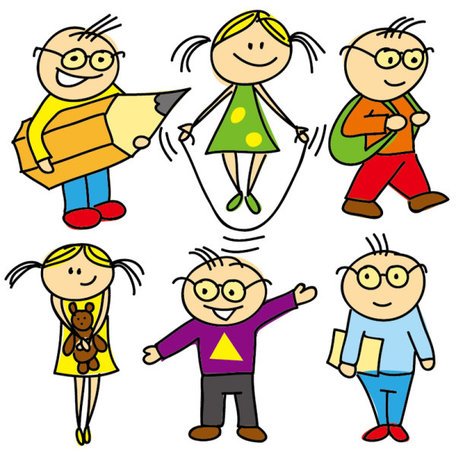 	Roční plán školní družiny při ZŠ Čapkova v Klatovech vychází ze ŠVP pro zájmové vzdělávání platného od 1. září 2014 a je rozdělen do deseti tematických okruhů.	Činnosti školní družiny jsou zaměřené na získávání nových poznatků použitelných v dalším životě, rozvoj individuálních schopností, rozšiřování znalostí a dovedností, osvojení si metod práce s informacemi, rozšiřování slovní zásoby a vědomostních obzorů, vytváření vzájemných vztahů, rozvoj estetického cítění, využití praktických zkušeností, účelné trávení volného času, rozvoj pohybu, uvolnění a relaxace.Celoroční činnosti ve školní družině:Rozvíjet kamarádské vztahyUpevňovat hygienické návyky s důrazem na současnou epidemiologickou situaciOchrana životního prostředíČetba knih na pokračování při odpočinkových činnostechPráce s dětskými časopisy – Pastelka, DráčekDbát na své zdraví i zdraví druhýchVést žáky k samostatnostiVést žáky k hodnocení vlastní práce, úctě k práci druhých a ke schopnosti vyjádřit vlastní názorZÁŘÍ – „Těšíme se na kamarády“Zahájení školního roku, vítání prvňáčků, rozdělení dětí do jednotlivých odděleníSeznámení žáků s režimem ŠD, s vnitřním řádem ŠDSeznámení s bezpečností a chováním ve ŠD a ŠJOrientace v prostorách školy, ŠD, v okolí školyNavázání přátelských vztahů za pomoci společných her, pravidla společného soužití mezi žáky (zapojení prvňáčků do kolektivu dětí v ŠD)Sebeobsluha, stolování, dodržování pitného režimu, hygienaZásady společenského chování – správné oslovení, kouzelná slůvkaSpolečná výzdoba třídy (herny)Orientace v čase – roční období – co je pro které roční období charakteristické Četba na pokračováníDopravní výchova: jsem chodec – bezpečná cesta do školy, orientace v místě bydliště, školyPohybové aktivity na hřišti – míčové hryŘÍJEN – „Barvy podzimu“Vycházky do přírody, sběr přírodnin, výtvarné zpracování podzimuPozorování přírody – jak se mění stromy a keře na podzim – využití listů a plodů pro kreativní činnostJaké znám houby – výstavka obrázků, modelování hub4.10. Mezinárodní den zvířat – beseda s dětmi, jak se staráme o domácího mazlíčkaUpevňování hygienických návykůPodzimní vycházka s úkoly – v rámci jednotlivých oddělení Beseda na téma: „Co dělat, když se ztratím“ – umím svou adresu, dokáži se zeptat na cestuČetba na pokračováníDopravní výchova: jsem chodec – správné přecházení přes silnici (zopakovat pravá – levá strana)Pohybové a sportovní činnosti na hřišti, v tělocvičně, při vycházkáchLISTOPAD – „Měsíc duchů“„Halloween“ a „Dušičky“ – tradice, význam svátků, rozdílCelodružinová akce – „Halloween“ – strašidelný rej (Ponocná + Šelmátová)11.11. Svatý Martin – pranostiky, posvícení, příběhyVýtvarné zpracování Halloweenu, strašidel17.11. – st. Svátek „Den boje za svobodu a demokracii“ - besedaUčíme se pořádku, přemýšlíme o vandalismuRozvíjení charakterových vlastností – učíme se toleranciÚčastníme se projektu „Adopce na dálku“ – výroba prodejních předmětůVycházky do okolí školySportovní a pohybové činnosti na hřištiČetba na pokračováníDopravní výchova: Viditelnost - pochopení funkce reflexních materiálů + Naučení správného umístění reflexních materiálů na těloPROSINEC – „Kouzlo Vánoc“Celodružinová akce: „Čertovský rej“ – soutěže, hry, tanec, nadílka (Šelmátová + Ponocná)Adventní čas – vyprávění o vánočních zvycích a tradicích, učíme se koledyVyprávíme si naše rodinné vánoční zvyky a příběhyVýrobky s vánočními náměty – přáníčka, ozdoby, dekoraceVánoční výzdoba v odděleních ŠD + píšeme dopis JežíškoviAdventní kalendářVánoční besídky + tradice: pouštíme svíčky, lijeme vosk atd. + rozbalování dárečků, ochutnávka vánočního cukroví (všechna oddělení)Pohybové hry na sněhuSeznámení se švédskou hrou „Julklapp“ – každý vyrobí jeden dárek pro spolužáka + losování dárečků při besídce (pro starší žáky)Četba na pokračováníDopravní výchova: dopravní nehoda – jak jí předcházet, jak se zachovat při dopravní nehodě – zopakování důležitých telefonních číselLEDEN – „Zimní radovánky“Rozhovory s žáky, jak jsme prožili vánoční prázdniny6.1. Tři králové – tradice, zvyky, pranostikyCelodružinová akce: „Zimní olympiáda“ (Bošková + Nováková) – v případě příznivého počasíKreativní činnost se zimní tematikou Pohybové a sportovní činnosti na sněhu – sáňkování, bobování, sněhové stavbyKvízy, hádanky a doplňovačky se zimní tématikouZimní vycházka s úkoly – v rámci jednotlivých oddělení, pozorování zimní krajinyRelaxujeme, relaxační hry Četba na pokračováníDopravní výchova: dopravní značky – naučit se důležitá dopravní značení, se kterými se můžeme setkat na silnicích a křižovatkách a zopakovat si jeÚNOR – „Veselý masopust“Beseda s žáky na téma: „Naše tělo – naše zdraví“ – otužování, zdravý životní styl, hygiena, správné oblékání14.2. – Svatý Valentýn – představení svátku, tradice + výroba drobných dárků, přání pro své blízkéVíme, co je Masopust? – vysvětlení pojmu, zvyky, tradiceVýtvarná činnost – výroba masek, škrabošekCelodružinová akce „Maškarní bál“ – tanec, soutěže, odměny (Bošková + Václavíčková)Hry na sněhu– dle aktuálního počasíLidé kolem nás – naše rodina, povolání rodičů, co pro nás znamenají – úcta ke každému povolání + malujeme obrázky: „Čím budu, až budu velký/á“Pranostiky na únor – Únor bílý, pole sílí, Na Hromnice – o hodinu víceRelaxace při hudbě, četbě, poslechuČetba na pokračováníDopravní výchova: jsem cyklista – výbava kola, přilba -seznámit  žáky s povinnou výbavou cyklistického kola a výbavou za snížené viditelnostiBŘEZEN – „Jaro se probouzí“Probouzí se jaro – pozorování změn v přírodě, význam jara pro celou příroduVýznam vody pro člověka a přírodu, koloběh vody a hospodaření s vodouKreativní činnost – výrobky s jarní tematikouJarní úklid – uklízíme herny, třídy i okolí ŠD, kompletace stavebnic, úklid hraček Jarní vycházka s úkoly – v rámci jednotlivých odděleníRozdíly života ve městě a na vsi (klady a zápory) – beseda s dětmi: „Kde bydlím a kde bych bydlet chtěl/a“Pohybové a sportovní činnosti na hřišti, v tělocvičněČetba na pokračováníDopravní výchova: celodružinová akce „Dopravní soutěž“ (Ponocná + Václavíčková)DUBEN – „Barevné velikonoce“Výtvarná činnost – výrobky s velikonoční tematikou, výzdoba herny a třídyVelikonoční svátky – zvyky, tradice, velikonoční výrobkyTýdenní projekt „Barevný týden“ – soutěžíme v rámci odd. v barevném oblékání (modré pondělí, zelený čtvrtek…)Vycházky do přírody Klíčení semen – využití natě (řeřicha) na výrobu pomazánky + ochutnávka22. 4 Den Země – celodružinová akce – úkoly, soutěže na téma: „Pomáháme naší planetě“ (Nováková)Beseda o tom, jak můžeme pomoci živé a neživé přírodě, připomeneme důležitost třídění odpadů, uklízíme okolí naší ŠDČetba na pokračováníDopravní výchova: jsem cyklista -  zásady bezpečné jízdy jak na silnici, tak i mimo niKVĚTEN – „Moje rodina“Beseda – tradice stavění májky, květnové pranostikyVyrábíme dárky pro maminky – povídáme si o tom, co pro nás naše maminky znamenají, co vše pro nás dělajíBeseda – posilování citových vazeb, naše místo v rodině, vztah k rodičům, prarodičům, úcta ke stáříCelodružinová akce : „Talentmania“ – hledáme talenty mezi žáky ŠD (Ponocná)Využití školního hřiště a lesoparku Vodojem ke sportovním a pohybovým aktivitám – stopovaná, míčové hry, štafetové soutěže, kolektivní sportyRetro odpoledne na hřišti (zařazení některých „retro her“ – skákání panáka, skákání gumy, cvrnkání kuliček, školka přes švihadlo, školka s míčem… - ukázky, jak si kdysi hrávali vaši rodiče)Výtvarná činnost – na téma „Rozkvetlá příroda“Četba na pokračováníDopravní výchova: stezka pro chodce, stezka pro cyklisty - vnímání dopravního značení – základní pravidla pro pohyb na těchto komunikacíchČERVEN – „Letní radovánky“Celodružinová akce: 1. 6. – Den dětí – sportovní odpoledne spojené s opékáním vuřtů (Bošková +  Václavíčková)Beseda s dětmi: „Kam pojedeme o prázdninách“, „Na co se těšíme“Celodružinový výlet – dle aktuální situace  (všechna oddělení)Povídáme si o letních sportech, aktivitách, o nebezpečí a nástrahách kolem násOpakujeme důležitá telefonní čísla – 150, 155, 158, 112 – v jaké situaci je použijemeJak si navzájem můžeme pomoci při menších zraněních + praktická ukázkaVýtvarné práce na téma prázdniny, létoCelkové zhodnocení roku – co se mi v ŠD líbilo/nelíbilo, co se mi podařilo/nepodařilo, návrhy dětí pro činnost školní družiny pro příští školní rokPohybové a sportovní aktivity na školním hřištiČetba na pokračováníDopravní výchova: zopakovat bezpečné chování účastníka silničního provozu: chodec, cyklista, cestující